Comunicado de prensaTransporte neumático cuidadoso de granza de plástico Stuttgart/Alemania, octubre de 2016 – Coperion GmbH, Weingarten, presentará sus más recientes desarrollos para el transporte cuidadoso de materiales en el stand B19 en el pabellón 14 de la feria K 2016. Por primera vez se presentará la curva deflectora GAMMA-BEND NT, de nuevo diseño, la cual evita la formación de cabello de ángel. Coperion además expondrá la revisada y optimizada válvula rotativa para granza ZV. Mediante el desarrollo continuo se ha aumentado la sección de entrada y se ha atenuado significativamente el ruido. Además, se ha reducido notablemente la fuga de gas con la optimización de la carcasa. Curva deflectora GAMMA-BEND NT para la prevención de cabello de ángelEn la K 2016, Coperion por primera vez presentará la curva deflectora GAMMA-BEND NT, de nuevo diseño, para el transporte neumático de granza, la cual evita de manera eficaz la formación de cabello de ángel causada por la abrasión en los particularmente críticos cambios de dirección rectangulares. Debido a la geometría especial de la curva, se evita por completo que la granza se deslice sobre la pared exterior y, de este modo, se evita la creación de cabello de ángel. Gracias al diseño como curva de segmentos, la granza llega a la pared de la curva, rebota y es transportada directamente en la curva misma. Debido al mínimo contacto con la pared de la curva, también se reduce significativamente la formación de polvo. La GAMMA-BEND NT se puede emplear de forma universal en instalaciones de transporte ya que no permite ninguna acumulación del producto y siempre se vacía sin dejar residuos. Esto es crucial sobre todo para cambios de producto. Para el funcionamiento de una instalación de transporte neumático es muy importante que una curva muestre una pérdida de presión lo más baja posible. La importancia aumenta todavía más si se usan varias curvas en una sola instalación de transporte. En comparación a la curva 5 D de superficie granallada, la GAMMA-BEND NT sólo muestra una mínima pérdida de presión. De este modo, la curva muestra una eficiencia energética particularmente alta.Válvula rotativa para granza ZV revisada y optimizadaEn la K 2016, Coperion presentará la revisada y optimizada válvula rotativa ZV. Se ha rediseñado la entrada y aumentado el área de entrada efectiva. Con ello, se ha incrementado el máximo rendimiento de alimentación y de paso. Sobre todo, en el caso de los modelos pequeños es posible un aumento de hasta un 15 %. Este aumento del rendimiento se obtiene sin perder las buenas propiedades de funcionamiento (mínima cantidad de granos cortados y marcha suave).También el ruido generado por la descompresión del gas de fuga, la cual es la fuente de ruido principal de las válvulas rotativas de alta presión (hasta 3,5 bar de presión diferencial), se ha reducido significativamente con un nuevo diseño del orificio de descompresión. Adicionalmente, se incorporó en la fundición la transformación del orificio oblongo en una conexión de tubo. De este modo, además de reducir el ruido generado se omite una pieza adicional previamente requerida. La válvula rotativa ZV ahora dispone además de una conexión de tubo de acuerdo con la norma.Gracias al cálculo realizado con el método de elementos finitos (MEF) para la carcasa de fundición, se pudo optimizar la rigidez de la carcasa, reduciendo al mismo tiempo la masa de la misma. Esto permite hendiduras estrechas entre la válvula rotativa y la carcasa, con la ventaja de una mínima fuga de gas durante el funcionamiento de las nuevas válvulas rotativas para granza ZV.Coperion (www.coperion.com) es el líder mundial en el mercado y en la tecnología de sistemas de preparación de compuestos (compounding), sistemas de dosificación, instalaciones de carga a granel y prestaciones de servicio. Coperion desarrolla, realiza y proporciona el soporte para instalaciones, así como máquinas y componentes para la industria del plástico, química, farmacéutica, de los alimentos y de los minerales. Dentro de sus cuatro divisiones – Compounding & Extrusion, Equipment & Systems, Materials Handling y Service – Coperion tiene 2.500 empleados y cerca de 40 compañías de ventas y prestación de servicios en todo el mundo. 
Estimados colegas: 
Encontrarán este comunicado de prensa en alemán, inglés y español y 
las imágenes de color en calidad imprimible para su descarga en Internet en 
http://www.coperion.com/news/pressemitteilungen   .Contacto con la redacción y ejemplares Dr. Jörg Wolters,  KONSENS Public Relations GmbH & Co. KG,
Hans-Kudlich-Straße 25,  64823 Groß-Umstadt/Alemania
Tel.:+49 (0)60 78/93 63-0,  Fax: +49 (0) 60 78/93 63-20
Correo electrónico:  mail@konsens.de,  Internet:  www.konsens.deDebido a la geometría especial de la curva deflectora GAMMA-BEND NT, se evita por completo que la granza se deslice sobre la pared exterior y, de este modo, se evita la creación de cabello de ángel. Imagen: Coperion, WeingartenLa revisada válvula rotativa ZV convence por un mayor rendimiento de alimentación, así como por la disminución significante de ruido y la reducida pérdida de energía. Imagen: Coperion, WeingartenContactoAndrea TrautmannComunicaciones de marketingCoperion GmbHNiederbieger Straße 9, 88250 Weingarten/AlemaniaTeléfono +49 (0)751 408 578Fax +49 (0)751 408 200andrea.trautmann@coperion.comwww.coperion.com ContactoAndrea TrautmannComunicaciones de marketingCoperion GmbHNiederbieger Straße 9, 88250 Weingarten/AlemaniaTeléfono +49 (0)751 408 578Fax +49 (0)751 408 200andrea.trautmann@coperion.comwww.coperion.com ContactoAndrea TrautmannComunicaciones de marketingCoperion GmbHNiederbieger Straße 9, 88250 Weingarten/AlemaniaTeléfono +49 (0)751 408 578Fax +49 (0)751 408 200andrea.trautmann@coperion.comwww.coperion.com  Pabellón 14 / stand B19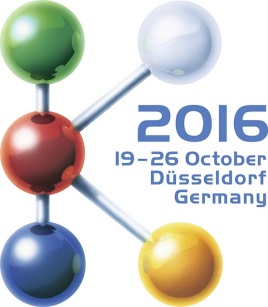 ContactoAndrea TrautmannComunicaciones de marketingCoperion GmbHNiederbieger Straße 9, 88250 Weingarten/AlemaniaTeléfono +49 (0)751 408 578Fax +49 (0)751 408 200andrea.trautmann@coperion.comwww.coperion.com 